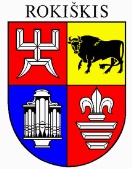 ROKIŠKIO RAJONO SAVIVALDYBĖS ADMINISTRACIJOS DIREKTORIUSĮSAKYMASDĖL ROKIŠKIO RAJONO SAVIVALDYBĖS ADMINISTRACIJOS METINIO VEIKLOS PLANO 2023 METŲ ATASKAITOS PATVIRTINIMO2024 m. balandžio 10 d. Nr. AV-230RokiškisVadovaudamasis Lietuvos Respublikos vietos savivaldos įstatymo 34 straipsnio 6 dalies 2 punktu, Rokiškio rajono savivaldybės administracijos metinio veiklos plano sudarymo tvarkos aprašo, patvirtinto Rokiškio rajono savivaldybės administracijos direktoriaus 2022 m. rugsėjo 22 d. įsakymu Nr. AV-953 „Dėl Rokiškio rajono savivaldybės administracijos metinio veiklos plano sudarymo tvarkos aprašo patvirtinimo“, 6.3. papunkčiu ,t v i r t i n u Rokiškio rajono savivaldybės administracijos metinio veiklos plano 2023 metų ataskaitą (pridedama).Jaunimo reikalų koordinatorius (vyriausiasis specialistas),vykdantis administracijos direktoriaus pareigas                                               Gediminas KriovėAgnė Grizevičiūtė